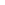 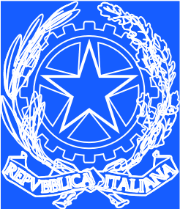 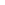 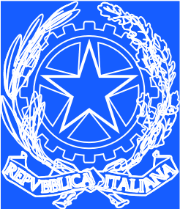 MINISTERO DELL’ ISTRUZIONE E DEL MERITOUFFICIO SCOLASTICO REGIONALE PER IL LAZIOLICEO SCIENTIFICO STATALE                                           FRANCESCO D’ASSISI00172 ROMA - Viale della Primavera , 207 -  06121122745 - FAX 062415987 Via Castore Durante, 11 06121122765 - FAX 0624416806 - Distretto XV RMPS10000A@istruzione.it - https://www.liceofrancescodassisi.edu.it/ codice fiscale 80205370580 - Cod. mecc. RMPS10000AAnno scolastico 2023-2024RELAZIONE FINALE DELL’ATTIVITA’ DI SOSTEGNOAllegato al documento del 15 maggio(fascicolo personale-riservato)Docente di sostegnoProf._____________Al Presidente della Commissione esaminatrice                                                                               della classe V sez. Fascicolo personale dello/a studente/ssaPresentazione dell’alunno/adati anagrafici, diagnosi (riportare una sintesi di quanto descritto nella certificazione ,  docente di sostegno per n. ore settimanali, presenza dell’assistente specialistico per n. ore settimanali  etc.Descrizione del percorso scolastico realizzato e risultati raggiunti(frequenza scolastica, interesse e partecipazione, rapporti con la classe, impegno e puntualità nell’eseguire i compiti,  difficoltà incontrate, punti di forza e criticità,  modalità di superamento, conoscenze, competenze e abilità raggiunte dall’alunno, etc.)TIPO DI PROGRAMMAZIONE SVOLTA e CRITERI DI VALUTAZIONE      La studentessa/lo studente ha seguito un percorso didattico di tipo:PEI ORDINARIO con obiettivi educativi e didattici uguali alla classe. PEI PERSONALIZZATO (con prove equipollenti)con obiettivi educativi e didattici ridotti ma equipollenti. Rilascio del Diploma. (comma 3 art.15 OM. n°90 del 21/05/2001)PEI DIFFERENZIATO con obiettivi educativi e didattici differenziati rispetto alla classe non riconducibili ai programmi ministeriali. Rilascio di un Attestato di credito formativo (comma 4 art.15 OM. n°90 del 21/05/2001)Attività curriculari ed extracurriculari svolte: (visite didattiche, viaggi di istruzione, conferenze,  progetti PON,  percorsi PCTO, cinema, teatro  etc.)        CITTADINANZA E COSTITUZIONE/EDUCAZIONE CIVICA        (competenze e conoscenze acquisite, attività, i percorsi e i progetti svolti, non svolti etc.)________________________________________________________________________________________________________________________________________________________________      ESPERIENZA DI ATTIVITA’ DI PCTO(titolo progetto, attività svolte, competenze acquisite, ore svolte totali o ridotte, non svolto etc.)3°anno:4°anno:5°anno:Strumenti compensativi e dispensativi(È importante specificare in modo preciso e dettagliato tutte le modalità di gestione delle prove, in analogia a quelle usate durante il percorso scolastico, o che il Consiglio di Classe ritenga comunque necessarie:
    • Tempi più lunghi 
    • Eventuale persona che legga all’alunno 
    • Dispositivi per l’ascolto dei testi della prova registrati in formati “mp3”
    • Utilizzo di strumenti compensativi (elencarli indicando la materia in cui sono stati usati), formulari, tabelle, schemi con parole chiave, mappe, computer con correttore ortografico, dizionario su chiavetta USB della lingua italiana e della lingua inglese, glossari di termini tecnici specifici riferiti alla lingua settoriale in inglese. 
    • Formati speciali per le prove (uso di particolari font)
    • Disponibilità di un Personal Computer per lo svolgimento della Prima Prova con correttore ortografico.Altro…………………………………………………….Verifiche e valutazioni     le verifiche e le valutazioni sono avvenute: con tempi, procedure e strumenti comuni alla classecon tempi, procedure, modalità e  strumenti  individualizzati riferiti al PEIcon tempi più lunghi per le seguenti discipline: ……………………………..con prove equipollenti…………………………………………………………..con i seguenti ausili per le discipline di …………………………………………RICHIESTE PER LE MODALITÀ SVOLGIMENTO ESAME DI STATO   In base all’O.M. 53 del 03/03/2021, art.20, all’O.M. 90/2001 art.15 e secondo il   percorso educativo e didattico effettuato dal candidato, oltre a quanto esplicitato nella relazione riservata, allegata al Documento del Consiglio di classe, il Consiglio di classe della V sez.                                                                        chiede:Con riferimento alla normativa vigente in materia d'integrazione, preso atto del Regolamento sul Nuovo Esame di Stato e di quanto sopra esposto circa l’alunno/a con disabilità ___________.il Consiglio di Classe propone al Presidente di Commissionel'assistenza, nella prova orale del docente di sostegno_______________ ed educatore___________________________ che ha/hanno seguito l’alunno/a durante l'anno scolastico. Tale assistenza, deve essere intesa come sostegno morale, psicologico e di supporto all’alunno/a nella decodifica dei messaggi, nel chiarire le richieste dei testi d’esame e nello svolgimento della prova.La prova sarà differenziata da quella assegnata agli altri candidati e consisterà nello sviluppo di contenuti culturali e professionali riferiti al PEI, più adeguati alla personalità dell’allievo/a e per lui/lei più comprensibili.Pertanto, il colloquio orale sarà gestito con la mediazione dell’insegnante di sostegno con le stesse modalità utilizzate nelle verifiche orali nel corso dell’anno e, poiché l’alunno/a non possiede grandi capacità di espressione, verterà su argomenti che riguardano il proprio vissutooppure indicare contenuti di lavori svolti, sia cartacei che multimediali, e/o particolari accorgimenti per limitare l’ansia (per esempio chiedere che l’alunno possa conferire per primo…)COMPOSIZIONE DEL CONSIGLIO DI CLASSE V SEZ. DOCENTIDISCIPLINEFIRMAItaliano / LatinoIngleseMatematica/FisicaStoria/FilosofiaScienze e ChimicaDisegno e Storia dell’ArteScienze motorieIRCSostegno  Il Dirigente ScolasticoProf. Luigi Maria Ingrosso